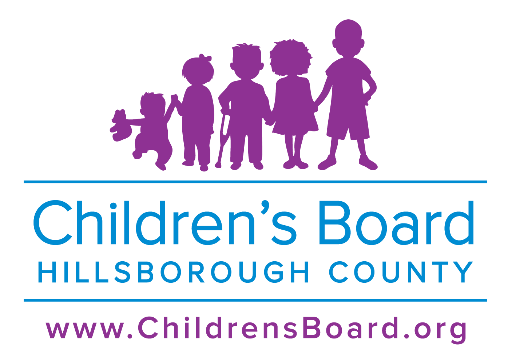 jjjjjjjProgram Information:Grant Contact Information:	Hillsborough County BOCC District:SIGNATURES:I have read and can comply with the CBHC General Terms and Conditions (Appendix #2).I do hereby certify to the above statements that all facts, figures, and representations made in this proposal and supporting documents are true and correct.I certify that I have been duly authorized to act as the authorized representative of the Proposer Organization in connection with filling out this proposal and have obtained any necessary authorization from the Proposer’s governing body for the submission of this proposal.I acknowledge that this proposal and all additional documents submitted become the property of the Children’s Board and will become public record subject to the provisions of Chapter 119, Florida Statutes.__________________________________       ______________________________________Signature of Authorized Official                        Signature of Board Chair__________________________________       ______________________________________(Printed Name)                                                          (Printed Name)
Date: _________________                                    Date: ________________Title: ______________________________        	“Organization Legal Name” must match agency name listed on the Florida Department of State Division of Corporation website: http://sunbiz.org/.“Organization Legal Name” must match agency name listed on the Florida Department of State Division of Corporation website: http://sunbiz.org/.“Organization Legal Name” must match agency name listed on the Florida Department of State Division of Corporation website: http://sunbiz.org/.1. Proposer Organization Legal Name: 1. Proposer Organization Legal Name: 1. Proposer Organization Legal Name: 2. CEO/ Executive Director Name:2. CEO/ Executive Director Name:2. CEO/ Executive Director Name:3. Organization Address: 3. Organization Address: 3. Organization Address: 4. City: 5. State: 6. Zip Code: 7. Organization Phone Number: 8. Organization Website: 8. Organization Website: 9. Proposer’s Organization Current Total Budget: $9. Proposer’s Organization Current Total Budget: $9. Proposer’s Organization Current Total Budget: $10. Organization Type:	______ Not for Profit (Incorporation date: ____/____/______)______ Government                 ______ Other (Please specify):10. Organization Type:	______ Not for Profit (Incorporation date: ____/____/______)______ Government                 ______ Other (Please specify):10. Organization Type:	______ Not for Profit (Incorporation date: ____/____/______)______ Government                 ______ Other (Please specify):11. IRS Determination:  ______ 501c3        ______ Other (Please specify): 12. Registered Florida Charitable Organization:	 ______ Yes	       ______ No11. IRS Determination:  ______ 501c3        ______ Other (Please specify): 12. Registered Florida Charitable Organization:	 ______ Yes	       ______ No11. IRS Determination:  ______ 501c3        ______ Other (Please specify): 12. Registered Florida Charitable Organization:	 ______ Yes	       ______ No13. Proposed Program Name:14. Proposed Focus Age Group/Target Population:15. Proposed Program Summary: Describe proposed program services (not goals) for the general public’s understanding. (50 words or less)16. Proposed Service Geographic Area (only check one):    ___ 33603 and 33610 (up to $100,000)or                                                                                                   ___ 33619 (up to $50,000)17. A) Amount of Request from CBHC for Year One (3 months) = $       B) Number of unduplicated participants to be served in Year One:            Adults ____      Children ____     Total: ____       C) Calculate and indicate the Unit Cost per Program Participant for Year One = $           (Amount of Request from CBHC ÷ Total Number of Adults and/or Children to be Served)18. A) Annualized Amount for Year Two = $       B) Number of unduplicated participants to be served in Year Two:           Adults ____      Children ____     Total: ____       C) Calculate the Unit Cost per Program Participant for Year Two = $           (Amount of Request from CBHC ÷ Total Number of Children and/or Adults to be Served)19. Grant Contact Person Name:19. Grant Contact Person Name:20. Grant Contact Person Phone Number:21. Grant Contact Person Email:22. Refer to the Hillsborough County Website: http://www.hillsboroughcounty.org/en/government/board-of-county-commissioners and click on Find My Elected Official to determine in which Board of County Commission district the Proposer Organization resides. Commission District: _____ 1        _____ 2        _____ 3        _____ 4  (District 5, 6, &7 are at large seats)23. If Proposer Organization is located within a city limit, please indicate:_____ City of Tampa   _____ City of Temple Terrace    _____ City of Plant City    _____ Not Applicable